Atenção: Esta página é apenas para orientações gerais e deve ser excluída!Este é apenas um modelo para auxílio. Caso alguma norma não esteja contemplada, deve-se consultar diretamente o Manual da UFPel. Normas gerais- A versão do Relatório de Qualificação que será encaminhada aos membros da banca avaliadora deverá conter os números de páginas e todas as linhas de cada página deverão ser numeradas (iniciar numeração nova a cada página);- Fonte Arial 12 para o texto, com espaçamento entre linhas de 1,5cm;- As margens devem ser de 3cm superior e esquerda e 2cm inferior e direita;UNIVERSIDADE FEDERAL DE PELOTASFaculdade de VeterináriaPrograma de Pós-Graduação em Veterinária(Centralizado, Negrito, Arial 12 e espaçamento simples)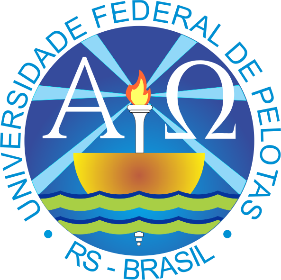 RELATÓRIO DE QUALIFICAÇÃOTítulo(Centralizado, Negrito, Arial 12 e espaçamento 1,5cm)Autor(Centralizado, Negrito, Arial 12)Pelotas, 20XX(Centralizado, Arial 12)Autor(Centralizado, Arial 12 e Negrito)Contar o número de páginas a partir desta, porém só aparecem os números das páginas a partir da parte textual, inseridos na parte superior direita da página, em fonte Arial 10.Título(Centralizado, Negrito, Arial 12) Orientador: xxxxxxxCoorientador (es): xxxxx (opcional)Pelotas, 20XX(Centralizado, Arial 12)Autor(Arial 12, centralizado)TítuloData da realização do exame: xx/xx/xxxx(Arial 12)Banca examinadora:Prof. Dr. .............................................................................. (Orientador)Doutor em ................................. pela Universidade .....................................................(Arial 12, justificado)Prof. Dr. .......................................................................................................................Doutor em ................................. pela Universidade .....................................................Prof. Dr. .......................................................................................................................Doutor em ................................. pela Universidade .....................................................Prof. Dr. .......................................................................................................................Doutor em ................................. pela Universidade .....................................................1- Título do Projeto de Pesquisa, acrescido do número de registro no Cocepe2- Resumo do Projeto de pesquisa registrado no Cocepe (Anexar o Projeto de Pesquisa na íntegra no final do documento)3- Plano de Estudos (disciplinas já cursadas, aproveitadas, disciplinas ainda por cursar e histórico)4- Formação Complementar (cursos, treinamentos)5- Relatório Científico (poderá ser na forma de artigo científico e deverá conter os itens abaixo)- Introdução- Hipótese/objetivo- Metodologia (colocar, em anexo, quando se aplica, cópia do documento de aprovação do projeto na CEEA)- Resultados e Discussão- Conclusões- Referências Bibliográficas6- Dificuldades encontradas (descrição das principais dificuldades/desafios encontrados na pesquisa, bem como mudanças em relação ao projeto originalmente proposto)7- Cronograma (cronograma de desenvolvimento da pesquisa/tese, apontando as etapas já executadas e o que ainda está por realizar)8- Plano de Publicação (listar publicações que já resultaram do estudo, bem como a previsão de futuras publicações - número de submissões previstas, veículos alvo e identificação de sua qualificação, período de submissão)